AMEER 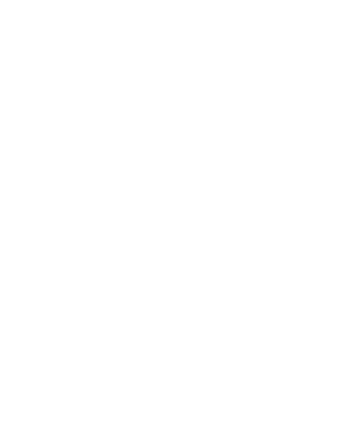 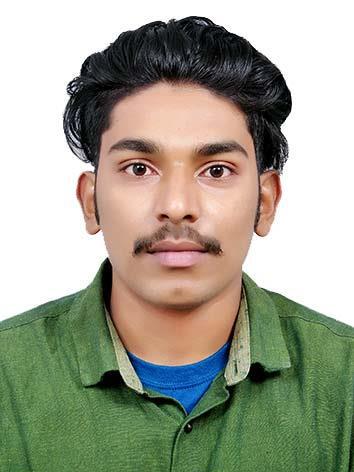 JOB TITLE: CIVIL SITE ENGINEERAmeer-394849@2freemail.com CAREER OBJECTIVE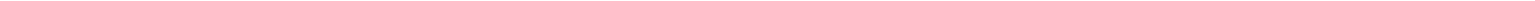 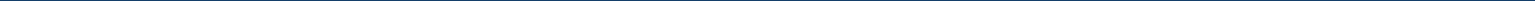 Desire to make a promising career by way of self development and contributing meaningfully to the progress of organization.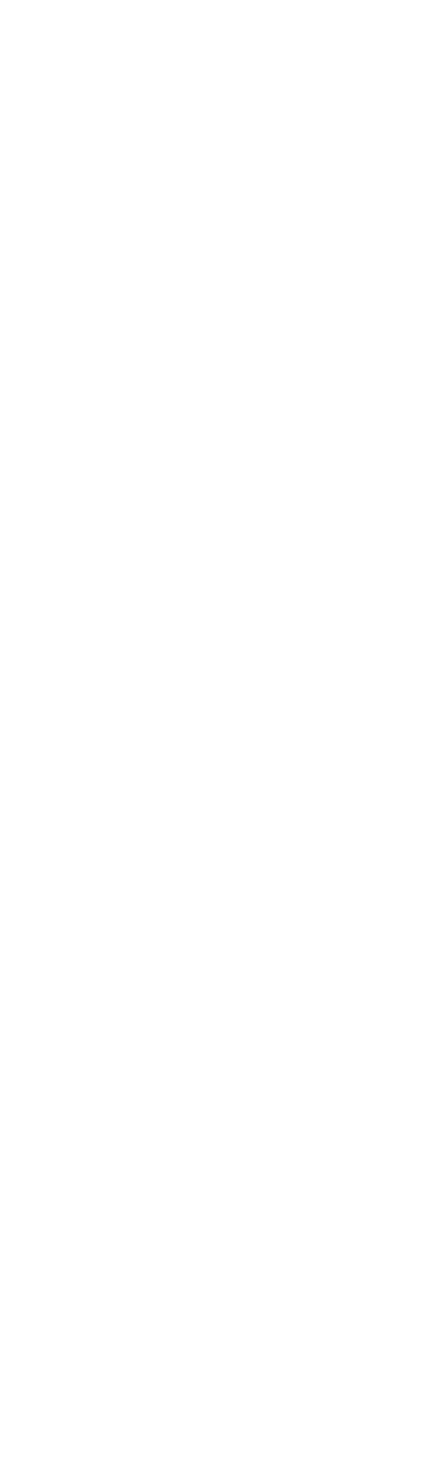 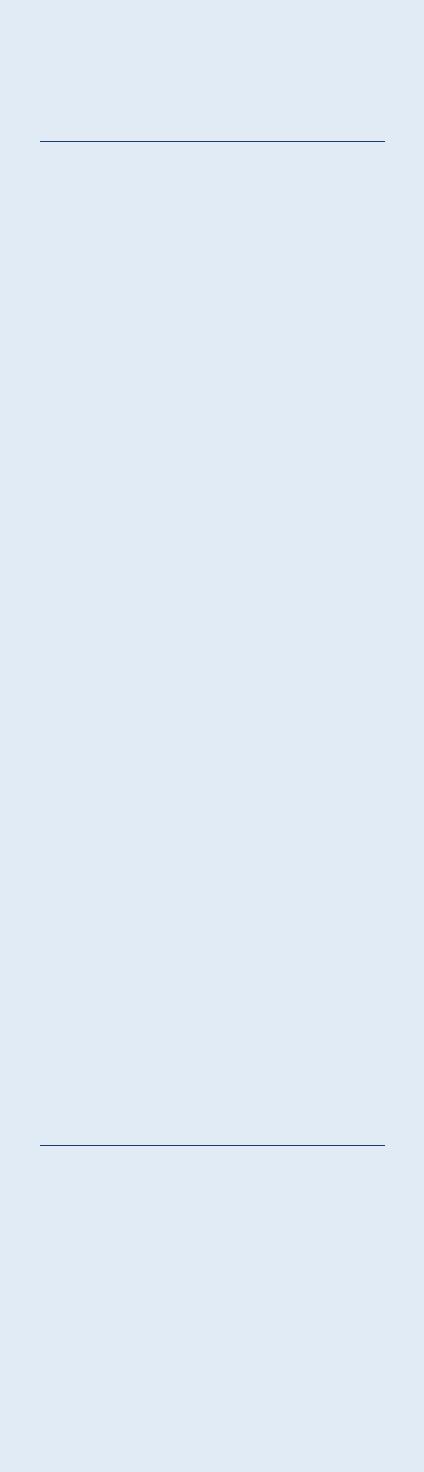 WORK EXPERIENCE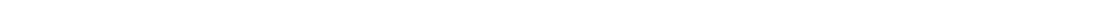 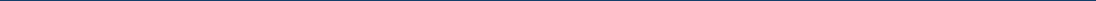 MAY25th 2017- DEC10th DEC 2018 (1.5 YEARS) AS JUNIOR SITE ENGINEER in Kerala-IndiaSITE ENGINEERSite ExecutionCo-ordination with labours and clientsQuality and Quantity checking of materialsProper execution of PIPE CULVERTS.Proper analysis of plansMaterial purchaseSKILLSPersonalGrowth mindsetSelf awarenessTeam playerTime managementCore/OccupationalAUTO CADMS OfficeLanguages Known7thJAN 2019- 2th AUG 2019: Salem, IndiaSITE ENGINEERSite Execution.Preparation of bed for level checking and quality checking.Proper Analysis of job details and execution of jobs.Proper planning of jobs for execution and completion of jobs in time schedule.EnglishTamilHindiMalayalamINTERESTSTravelling Listening to Music Reading Books Playing FootballEDUCATION2014-2017	Diploma in Civil EngineeringAL-Ameen Polytechnic collegeDOTE-ChennaiPercentage:61%2012 - 2014	HSE-HumanitiesGovt school KeralaTamil Nadu State BoardPercentage: 53.6%2011-2012	SSLCIdeal private schoolTamil Nadu State BoardPercentage: 59%ACADEMIC PROJECTSPedestrian Underpass-PWD-KeralaI hereby declare that the information furnished above is true to the best of my knowledge.Date:Place: AJMANAMEERPERSONAL PARTICULARSDate of Birth:25st November 1995Marital Status:SingleNationality:Indian.DECLARATION